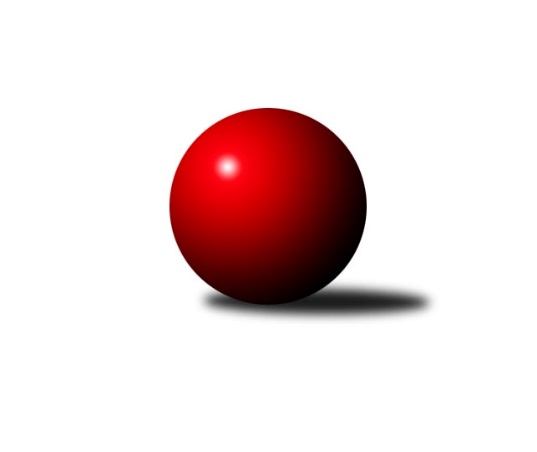 Č.16Ročník 2022/2023	3.2.2023Nejlepšího výkonu v tomto kole: 1805 dosáhlo družstvo: KK Šternberk Okresní přebor OL PV 2022/2023Výsledky 16. kolaSouhrnný přehled výsledků:TJ Tatran Litovel C	- KK Troubelice A	8:2	1677:1577		2.2.KK Troubelice B	- TJ Prostějov C	0:10	1358:1596		2.2.HKK Olomouc E	- KK Šternberk 	0:10	1561:1805		3.2.HKK Olomouc D	- Sokol Přemyslovice C	10:0	1759:1560		3.2.HKK Olomouc C	- KK Lipník B	4:6	1689:1698		3.2.SK Sigma A	- TJ Prostějov D	6:4	1597:1527		3.2.Tabulka družstev:	1.	HKK Olomouc D	15	12	2	1	114 : 36 	 	 1680	26	2.	KK Lipník B	15	11	1	3	89 : 61 	 	 1616	23	3.	KK Šternberk	15	9	1	5	91 : 59 	 	 1611	19	4.	TJ Tatran Litovel C	14	9	0	5	81 : 59 	 	 1588	18	5.	SK Sigma A	15	9	0	6	82 : 68 	 	 1595	18	6.	TJ Sokol Horka nad Moravou	14	8	0	6	77 : 63 	 	 1603	16	7.	Sokol Přemyslovice C	15	7	0	8	78 : 72 	 	 1569	14	8.	TJ Prostějov C	15	7	0	8	66 : 84 	 	 1597	14	9.	TJ Prostějov D	15	7	0	8	66 : 84 	 	 1580	14	10.	HKK Olomouc C	15	5	0	10	72 : 78 	 	 1564	10	11.	KK Troubelice B	15	4	0	11	50 : 100 	 	 1504	8	12.	HKK Olomouc E	14	4	0	10	44 : 96 	 	 1522	8	13.	KK Troubelice A	15	2	0	13	50 : 100 	 	 1530	4Podrobné výsledky kola:	 TJ Tatran Litovel C	1677	8:2	1577	KK Troubelice A	Jaromír Janošec	 	 196 	 203 		399 	 0:2 	 421 	 	204 	 217		Viktor Hula	Jiří Vrobel	 	 206 	 216 		422 	 2:0 	 402 	 	189 	 213		Jiří Maitner	Dušan Žouželka	 	 202 	 226 		428 	 2:0 	 392 	 	202 	 190		Marie Kotrášová	Jiří Fiala	 	 207 	 221 		428 	 2:0 	 362 	 	193 	 169		Miroslav Kotrášrozhodčí: vedoucí družstevNejlepšího výkonu v tomto utkání: 428 kuželek dosáhli: Dušan Žouželka, Jiří Fiala	 KK Troubelice B	1358	0:10	1596	TJ Prostějov C	Jan Smékal	 	 192 	 189 		381 	 0:2 	 385 	 	192 	 193		Petr Vavřík	Pavel Řezníček	 	 164 	 170 		334 	 0:2 	 388 	 	199 	 189		Josef Čapka	Ladislav Polách	 	 156 	 189 		345 	 0:2 	 429 	 	220 	 209		Michal Sosík	Drahoslav Smékal	 	 168 	 130 		298 	 0:2 	 394 	 	210 	 184		Marek Čéperozhodčí: vedoucí družstevNejlepší výkon utkání: 429 - Michal Sosík	 HKK Olomouc E	1561	0:10	1805	KK Šternberk 	Alena Kopecká	 	 184 	 209 		393 	 0:2 	 435 	 	208 	 227		Josef Klaban	Dušan Říha	 	 204 	 185 		389 	 0:2 	 465 	 	216 	 249		Jiří Miller	Marie Říhová	 	 175 	 185 		360 	 0:2 	 483 	 	250 	 233		Petr Pick	Miroslav Machalíček	 	 209 	 210 		419 	 0:2 	 422 	 	215 	 207		Kamil Vinklárekrozhodčí: vedoucí družstevNejlepší výkon utkání: 483 - Petr Pick	 HKK Olomouc D	1759	10:0	1560	Sokol Přemyslovice C	Michal Svoboda	 	 206 	 230 		436 	 2:0 	 371 	 	184 	 187		Bohuslav Toman	Radek Hejtman	 	 225 	 204 		429 	 2:0 	 424 	 	218 	 206		Pavel Močár ml.	Petr Mandl	 	 244 	 217 		461 	 2:0 	 414 	 	211 	 203		Pavel Toman	Petr Cvrček	 	 231 	 202 		433 	 2:0 	 351 	 	185 	 166		Vít Zapletalrozhodčí: vedoucí družstevNejlepší výkon utkání: 461 - Petr Mandl	 HKK Olomouc C	1689	4:6	1698	KK Lipník B	Jiří Malíšek	 	 198 	 203 		401 	 0:2 	 446 	 	205 	 241		Jaroslav Koppa	Petr Vašíček	 	 224 	 198 		422 	 2:0 	 395 	 	193 	 202		Michal Dolejš	Radek Malíšek	 	 219 	 201 		420 	 0:2 	 421 	 	210 	 211		Martin Sekanina	Marian Hošek	 	 218 	 228 		446 	 2:0 	 436 	 	220 	 216		Jaroslav Peřinarozhodčí: vedoucí družstevNejlepšího výkonu v tomto utkání: 446 kuželek dosáhli: Jaroslav Koppa, Marian Hošek	 SK Sigma A	1597	6:4	1527	TJ Prostějov D	Jaroslav Peřina	 	 180 	 179 		359 	 0:2 	 365 	 	197 	 168		Renata Kolečkářová	Petr Hájek	 	 208 	 205 		413 	 0:2 	 421 	 	216 	 205		Magda Leitgebová	Miroslav Hyc	 	 213 	 202 		415 	 2:0 	 359 	 	190 	 169		Denisa Nováková	Karel Zvěřina	 	 210 	 200 		410 	 2:0 	 382 	 	178 	 204		Zdeněk Zapletalrozhodčí: vedoucí družstevNejlepší výkon utkání: 421 - Magda LeitgebováPořadí jednotlivců:	jméno hráče	družstvo	celkem	plné	dorážka	chyby	poměr kuž.	Maximum	1.	Petr Pick 	KK Šternberk 	440.14	299.8	140.4	4.7	6/7	(483)	2.	Radek Hejtman 	HKK Olomouc D	439.14	301.9	137.2	5.0	8/8	(481)	3.	Vlastimil Hejtman 	HKK Olomouc D	436.61	289.3	147.3	5.6	6/8	(484)	4.	Jiří Miller 	KK Šternberk 	432.85	294.2	138.6	5.2	6/7	(465)	5.	Jaroslav Koppa 	KK Lipník B	431.13	300.5	130.6	5.2	5/6	(448)	6.	Jiří Vodák 	TJ Sokol Horka nad Moravou	425.07	291.8	133.2	5.8	6/6	(470)	7.	Michal Sosík 	TJ Prostějov C	424.43	287.6	136.8	6.0	7/9	(449)	8.	František Baslar 	SK Sigma A	423.17	295.0	128.1	6.9	7/8	(497)	9.	Radek Malíšek 	HKK Olomouc C	422.86	295.4	127.4	6.8	6/7	(458)	10.	Jiří Fiala 	TJ Tatran Litovel C	422.28	285.7	136.6	4.9	7/7	(475)	11.	František Zatloukal 	TJ Sokol Horka nad Moravou	421.58	293.4	128.2	6.0	5/6	(453)	12.	Michal Svoboda 	HKK Olomouc D	421.48	290.7	130.7	7.9	6/8	(476)	13.	Miloslav Vaculík 	KK Troubelice B	420.92	288.4	132.5	6.7	6/7	(440)	14.	Pavel Močár  ml.	Sokol Přemyslovice C	418.50	295.3	123.3	9.2	4/6	(443)	15.	Martin Sekanina 	KK Lipník B	416.83	292.5	124.3	6.9	6/6	(441)	16.	Petr Vašíček 	HKK Olomouc C	415.46	289.6	125.8	7.9	7/7	(454)	17.	Jiří Maitner 	KK Troubelice A	414.98	285.4	129.6	7.7	6/7	(455)	18.	Petr Mandl 	HKK Olomouc D	414.96	299.3	115.6	12.1	6/8	(461)	19.	Jaroslav Peřina 	KK Lipník B	410.79	289.8	121.0	6.6	6/6	(451)	20.	Jiří Malíšek 	HKK Olomouc C	409.00	287.8	121.2	7.3	7/7	(456)	21.	Alena Kopecká 	HKK Olomouc E	408.31	280.8	127.5	8.4	5/7	(429)	22.	Magda Leitgebová 	TJ Prostějov D	404.55	291.5	113.1	10.3	5/6	(443)	23.	Martin Spisar 	TJ Prostějov D	403.00	288.9	114.1	9.2	6/6	(450)	24.	Aleš Zaoral 	TJ Sokol Horka nad Moravou	402.35	286.5	115.9	11.6	6/6	(437)	25.	Kamil Vinklárek 	KK Šternberk 	401.70	286.2	115.5	9.5	6/7	(422)	26.	Marek Čépe 	TJ Prostějov C	401.29	281.0	120.3	10.8	7/9	(443)	27.	Jiří Zapletal 	Sokol Přemyslovice C	400.75	283.0	117.8	9.8	4/6	(455)	28.	Jiří Ocetek 	-- volný los --	400.53	279.2	121.3	8.5	7/7	(446)	29.	Jan Černohous 	TJ Prostějov C	399.75	276.3	123.5	9.5	6/9	(440)	30.	Petr Cvrček 	HKK Olomouc D	399.37	281.5	117.8	10.9	7/8	(433)	31.	Dušan Žouželka 	TJ Tatran Litovel C	399.35	282.9	116.4	9.9	7/7	(432)	32.	Jiří Kráčmar 	TJ Tatran Litovel C	398.63	280.3	118.3	9.4	5/7	(474)	33.	David Rozsypal 	TJ Prostějov C	397.65	276.6	121.1	7.1	8/9	(435)	34.	Zdeněk Zapletal 	TJ Prostějov D	397.50	284.8	112.7	11.2	6/6	(436)	35.	Josef Klaban 	KK Šternberk 	397.03	279.1	118.0	9.3	6/7	(435)	36.	Alena Machalíčková 	HKK Olomouc E	396.62	285.3	111.3	10.4	6/7	(428)	37.	Jan Smékal 	KK Troubelice B	396.41	277.9	118.5	11.1	7/7	(441)	38.	Pavel Toman 	Sokol Přemyslovice C	395.20	274.6	120.6	8.4	5/6	(414)	39.	Josef Čapka 	TJ Prostějov C	392.86	281.9	111.0	11.5	7/9	(420)	40.	Karel Zvěřina 	SK Sigma A	392.15	278.4	113.7	12.8	8/8	(442)	41.	Denisa Nováková 	TJ Prostějov D	390.81	275.6	115.3	9.4	4/6	(451)	42.	Michal Dolejš 	KK Lipník B	387.60	276.6	111.0	10.5	5/6	(414)	43.	Pavel Řezníček 	KK Troubelice B	386.49	276.2	110.3	11.2	7/7	(408)	44.	Jiří Vrobel 	TJ Tatran Litovel C	380.06	268.3	111.8	11.7	6/7	(439)	45.	Renata Kolečkářová 	TJ Prostějov D	379.86	270.4	109.5	10.9	4/6	(442)	46.	Jaroslav Peřina 	SK Sigma A	379.79	271.3	108.4	11.6	8/8	(417)	47.	Vít Zapletal 	Sokol Přemyslovice C	379.70	266.5	113.2	11.9	5/6	(417)	48.	Miroslav Hyc 	SK Sigma A	379.06	273.5	105.5	12.3	6/8	(444)	49.	Bohuslav Toman 	Sokol Přemyslovice C	376.25	272.7	103.6	14.2	6/6	(437)	50.	Libuše Mrázová 	HKK Olomouc E	373.33	260.3	113.0	11.2	6/7	(420)	51.	Josef Šilbert 	-- volný los --	373.25	263.3	110.0	11.4	5/7	(442)	52.	Jana Suralová 	KK Troubelice A	363.75	258.5	105.3	12.3	6/7	(403)	53.	Miroslav Rédl 	TJ Sokol Horka nad Moravou	362.46	256.7	105.8	13.7	6/6	(405)	54.	Miroslav Kotráš 	KK Troubelice A	360.76	262.0	98.8	14.4	7/7	(424)	55.	Jaroslav Pospíšil 	-- volný los --	354.95	265.0	90.0	17.4	5/7	(419)	56.	Marie Říhová 	HKK Olomouc E	348.15	263.1	85.1	16.4	5/7	(375)	57.	Václav Suchý 	-- volný los --	329.64	237.4	92.3	17.4	7/7	(356)	58.	Drahoslav Smékal 	KK Troubelice B	320.80	238.5	82.3	20.1	7/7	(366)		Petr Hájek 	SK Sigma A	438.32	298.4	139.9	3.8	4/8	(462)		Viktor Hula 	KK Troubelice A	411.89	284.8	127.1	7.4	3/7	(432)		Marian Hošek 	HKK Olomouc C	406.25	278.5	127.8	10.0	2/7	(446)		Vladimír Holík 	TJ Sokol Horka nad Moravou	402.00	278.0	124.0	8.0	1/6	(402)		Oldřich Pajchl 	Sokol Přemyslovice C	399.06	275.4	123.7	9.8	3/6	(426)		Eva Paňáková 	TJ Prostějov D	399.00	301.0	98.0	10.0	1/6	(399)		Marie Kotrášová 	KK Troubelice A	398.95	282.6	116.4	10.2	4/7	(448)		Milan Král 	HKK Olomouc C	396.83	286.8	110.0	11.8	3/7	(414)		Vlastimil Kozák 	TJ Tatran Litovel C	393.67	282.0	111.7	13.0	3/7	(414)		Vojtěch Kolla 	HKK Olomouc C	390.25	279.5	110.8	10.6	4/7	(427)		Milan Dvorský 	Sokol Přemyslovice C	385.75	277.2	108.6	11.6	3/6	(444)		Petr Vavřík 	TJ Prostějov C	385.00	260.0	125.0	10.0	1/9	(385)		Dušan Říha 	HKK Olomouc E	385.00	276.8	108.2	12.3	3/7	(412)		Jana Kührová 	TJ Prostějov D	383.33	279.3	104.0	13.0	3/6	(397)		Jaromír Vémola 	KK Šternberk 	382.25	280.0	102.3	12.5	4/7	(417)		Vilém Zeiner 	KK Lipník B	378.50	285.0	93.5	13.5	2/6	(401)		Miroslav Machalíček 	HKK Olomouc E	374.46	267.8	106.6	13.6	4/7	(430)		Petr Jurka 	HKK Olomouc D	368.50	269.4	99.1	15.1	2/8	(399)		Bohuslava Fajdeková 	HKK Olomouc E	366.25	266.9	99.4	14.3	4/7	(398)		Zdeněk Chudožilov 	TJ Prostějov C	365.67	274.7	91.0	17.3	3/9	(398)		Ladislav Polách 	KK Troubelice B	364.83	270.3	94.5	15.0	1/7	(389)		Zdeněk Khol 	KK Lipník B	364.13	259.9	104.3	14.1	2/6	(398)		František Kropáč 	KK Troubelice A	362.25	259.3	102.9	14.3	4/7	(412)		Aneta Krzystková 	TJ Sokol Horka nad Moravou	355.00	259.0	96.0	10.0	1/6	(355)		Jaromír Janošec 	TJ Tatran Litovel C	354.67	258.3	96.3	12.0	3/7	(399)		Josef Krajzinger 	HKK Olomouc C	353.00	265.0	88.0	20.0	1/7	(353)		Jiří Kolář 	KK Lipník B	352.33	254.9	97.4	13.9	3/6	(402)		Vojtěch Polách 	KK Troubelice B	345.00	248.0	97.0	18.0	1/7	(345)		Lucie Slavíková 	HKK Olomouc C	332.83	241.7	91.2	19.7	2/7	(352)		Jitka Sobotová 	-- volný los --	332.33	239.6	92.8	14.4	4/7	(365)		Lubomír Blinka 	TJ Tatran Litovel C	332.00	244.0	88.0	19.0	1/7	(332)		Svatopluk Opavský 	KK Šternberk 	330.00	248.0	82.0	20.0	1/7	(330)		Petr Paták 	KK Šternberk 	325.75	245.3	80.5	20.3	4/7	(357)		Bohuslav Kocurek 	KK Šternberk 	325.50	234.5	91.0	13.5	2/7	(361)		Karel Kamínek 	TJ Sokol Horka nad Moravou	316.50	242.0	74.5	21.0	2/6	(345)		Jan Oprštěný 	-- volný los --	308.00	223.2	84.8	19.8	2/7	(331)		Samuel Tomko 	KK Troubelice B	276.00	204.0	72.0	24.0	1/7	(276)Sportovně technické informace:Starty náhradníků:registrační číslo	jméno a příjmení 	datum startu 	družstvo	číslo startu
Hráči dopsaní na soupisku:registrační číslo	jméno a příjmení 	datum startu 	družstvo	27157	Petr Vavřík	02.02.2023	TJ Prostějov C	26537	Aneta Krzystková	03.02.2023	TJ Sokol Horka nad Moravou	Program dalšího kola:17. kolo9.2.2023	čt	17:00	KK Lipník B - HKK Olomouc D	9.2.2023	čt	17:00	TJ Prostějov D - KK Troubelice B	9.2.2023	čt	17:00	TJ Prostějov C - HKK Olomouc C	10.2.2023	pá	17:00	SK Sigma A - TJ Sokol Horka nad Moravou	10.2.2023	pá	17:00	Sokol Přemyslovice C - HKK Olomouc E	10.2.2023	pá	17:00	KK Šternberk  - TJ Tatran Litovel C				KK Troubelice A - -- volný los --	Nejlepší šestka kola - absolutněNejlepší šestka kola - absolutněNejlepší šestka kola - absolutněNejlepší šestka kola - absolutněNejlepší šestka kola - dle průměru kuželenNejlepší šestka kola - dle průměru kuželenNejlepší šestka kola - dle průměru kuželenNejlepší šestka kola - dle průměru kuželenNejlepší šestka kola - dle průměru kuželenPočetJménoNázev týmuVýkonPočetJménoNázev týmuPrůměr (%)Výkon5xPetr PickŠternberk4836xPetr PickŠternberk122.44834xJiří MillerŠternberk4657xJiří MillerŠternberk117.834652xPetr MandlOlomouc D4611xPetr MandlOlomouc D111.844611xMarian HošekOlomouc C4462xMichal SosíkProstějov C110.264292xJaroslav KoppaLipník B4461xJosef KlabanŠternberk110.234352xJaroslav PeřinaLipník B4364xJaroslav KoppaLipník B109.36446